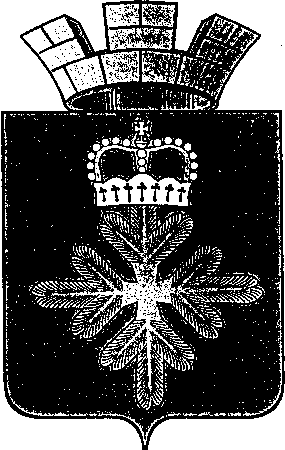                        ПОСТАНОВЛЕНИЕАДМИНИСТРАЦИИ ГОРОДСКОГО ОКРУГА ПЕЛЫМОб утверждении муниципальной программы " Развитие системы гражданской обороны, защита населения и территории городского округа Пелым от чрезвычайных ситуаций природного и техногенного  характера, обеспечение пожарной безопасности» на 2015-2021 годыВ соответствии со статьей 16 Федеральным законом от 21.12.1994 г. № 69-ФЗ «О пожарной безопасности», Федеральным законом №68-ФЗ от 21.12.1994 г. «О защите населения и территорий от чрезвычайных ситуаций природного  и техногенного характера», со статьей 14 Федеральным законом от 06.10.2003 г. № 131-ФЗ «Об общих принципах организации местного самоуправления в Российской Федерации», со статьей 179 Бюджетного Кодекса Российской Федерации,  Уставом городского округа Пелым,  в целях предупреждения и ликвидации чрезвычайных ситуаций, обеспечения первичных мер пожарной безопасности  на территории городского округа Пелым, администрация городского округа Пелым  ПОСТАНОВЛЯЕТ:1. Утвердить муниципальную программу «Развитие системы гражданской обороны, защита населения и территории городского округа Пелым от чрезвычайных ситуаций природного и техногенного  характера, обеспечение пожарной безопасности» на 2015-2021 годы.2. Контроль за выполнением настоящего постановления оставляю за собой.3. Настоящее постановление опубликовать в газете «Пелымский вестник».Глава городского округа Пелым		                                          Ш.Т. АлиевПриложение № 1 ПАСПОРТмуниципальной программы городского округа Пелым«Развитие системы гражданской обороны, защита населения и территории городского округа Пелым от чрезвычайных ситуаций природного и техногенного характера, обеспечение пожарной безопасности» на 2015-2021 годыРаздел 1. Характеристика и анализ текущего состояния сферы социально-экономического развития городского округа ПелымВ соответствии со статьей 16 Федерального закона «Об общих принципах организации местного самоуправления в Российской Федерации» от 06.10.2003 N 131-ФЗ, постановлением Правительства Свердловской области от 07.12.1011года №1658 «О создании и функционировании единых дежурно-диспетчерских служб и системы оперативно-диспетчерского управления в муниципальных образованиях, расположенных на территории Свердловской области» к полномочиям  органов местного самоуправления, осуществляемым данными органами самостоятельно за счет средств местного бюджета, относится в том числе решение следующих вопросов:1) участие в предупреждении и ликвидации последствий чрезвычайных ситуаций в границах городского округа;2) обеспечение первичных мер пожарной безопасности в границах городского округа;3) организация и осуществление мероприятий по гражданской обороне, защите населения и территории городского округа от чрезвычайных ситуаций природного и техногенного характера, включая поддержку в состоянии постоянной готовности к использованию систем оповещения населения об опасности, объектов гражданской обороны, создание и содержание в целях гражданской обороны запасов материально-технических, продовольственных, медицинских и иных средств;4) создание, содержание и организация деятельности аварийно-спасательных служб и (или) аварийно-спасательных формирований на территории поселения;5) осуществление мероприятий по обеспечению безопасности людей на водных объектах, охране их жизни и здоровья.6) оперативное управление силами и средствами постоянной готовности, постановка и доведение до них задач по локализации и ликвидации последствий пожаров, аварий, стихийных бедствий и других ЧС, принятие необходимых экстренных мер и решений (в пределах установленных вышестоящими органами полномочий).1. Повышение безопасности жизнедеятельности населения, гражданская оборона и защита населения и территорий Свердловской области от чрезвычайных ситуаций природного и техногенного характера и стихийных бедствий.         В состав городского округа Пелым входит 5  населенных пунктов – п.Кершаль, п. Пелым, д. Вершина, п. Атымья, п. Нерпья. И только в 2 населенных пунктах – п. Пелым и п. Атымья проживает население.В поселке Атымья имеется пожарная часть со штатной численность 16 человек.В поселке Пелым располагается  пожарный пост, штатная численность которого 6 человек, что не обеспечивает качественное пожаротушение.                     Согласно штатного расписания  отдельного пожарного поста на дежурстве находится 1 человек личного состава, который не может обеспечить нормативный выезд  к очагу возгорания и принятию мер к его ликвидации. Вместо положенных 10 минут время прибытия возрастает до 20 минут, что создает угрозу распространения загорания.Увеличение штатной численности работников отдельного пожарного поста п. Пелым ГКПТУ СО «Отряд противопожарной службы Свердловской области № 5» позволит обеспечить урегулирование наиболее острых и актуальных вопросов в области обеспечения пожарной безопасности на территории городского округа Пелым, а именно:1) достичь выполнения нормативного времени прибытия пожарных подразделений к месту вызова или доведение его до нормативного значения в соответствии с требованиями статьи 76 Технического регламента;2) повысить уровень технической оснащенности подразделения противопожарной службы Свердловской области основными видами материально-технических средств (вещевое имущество, пожарно-техническое вооружение).        На территории городского округа Пелым имеются 2 электросирены, в поселках Пелым и Атымья. Электросирены не включены в систему централизованного оповещения Свердловской области.Раздел 2. Основные цели, задачи и целевые показатели ПрограммыВ рамках реализации Программы определены основные цели: - подготовка к защите и защита населения и территории городского округа Пелым от опасностей, возникающих вследствие чрезвычайных ситуаций природного и техногенного характера, недопущение роста потерь от пожаров среди населения и материального ущерба, гражданская оборона;  - развитие общественных объединений пожарной охраны, действующих на территории городского округа Пелым.Для достижения поставленной цели в рамках Программы планируется решить следующие задачи:1) повышение готовности администрации и служб городского округа к реагированию на угрозу или возникновение чрезвычайных ситуаций, эффективности взаимодействия привлекаемых сил и средств служб при их совместных действиях по предупреждению и ликвидации ЧС.Обеспечение эффективности механизма устойчивого и надежного функционирования систем жизнеобеспечения населения городского округа в сфере  хозяйства.Основные задачи ЕДДС:- прием от населения и организаций, а также от других источников сообщений о любых происшествиях, несущих информацию об угрозе или факте возникновения ЧС природного, техногенного или биолого-социального характера;- проверка достоверности поступившей информации, доведение ее до ДДС, в компетенцию которых входит реагирование на принятое сообщение;- сбор от взаимодействующих ДДС объектов и доведение до них информации об угрозе или факте возникновения ЧС, сложившейся обстановке и действиях сил и средств по ликвидации ЧС;- обработка данных о ЧС, определение ее масштаба и уточнение состава взаимодействующих ДДС, привлекаемых для реагирования на ЧС, их оповещение о переводе в повышенные режимы функционирования муниципального звена РСЧС.- оперативное управление силами и средствами постоянной готовности, постановка и доведение до них задач по локализации и ликвидации последствий пожаров, аварий, стихийных бедствий и других ЧС, принятие необходимых экстренных мер и решений (в пределах установленных вышестоящими органами полномочий).- обобщение, оценка и контроль данных обстановки, принятых мерах по ликвидации чрезвычайной ситуации, уточнение и корректировка (по обстановке) заранее разработанных и согласованных с взаимодействующими ДДС вариантов решений по ликвидации ЧС.- оповещение органов управления согласно схемы оповещения.2) обеспечение эффективного предупреждения и ликвидации чрезвычайных ситуаций природного и техногенного характера, пожаров;3)  обеспечение и поддержание высокой готовности сил и средств систем гражданской обороны, защиты населения и территорий от чрезвычайных ситуаций природного и техногенного характера, обеспечения пожарной безопасности, обеспечение эффективной деятельности и управления в системе гражданской обороны, защиты населения и территорий от чрезвычайных ситуаций, обеспечения пожарной безопасности.Раздел 3. План мероприятий по выполнению ПрограммыРеализация Программы будет осуществляться в течение 2015-2021 годов.В рамках реализации настоящей Программы предполагается осуществить комплекс мероприятий по обеспечению безопасности жизнедеятельности населения.План мероприятий по выполнению Программы представлен в Приложении    № 2 к Программе. Ответственным исполнителем муниципальной программы является администрация городского округа Пелым.Общий объем средств, необходимых для реализации мероприятий  Программы, составляет –тыс. рублей, в том числе средства:Общий объем средств по годам реализации составляет:Всего: 17 885,0 тыс. рублей,в том числе: 2015 год – 2 555,0 тыс.  рублей;2016 год – 2 555,0 тыс. рублей; 2017 год – 2 555,0 тыс. рублей;2018 год – 2 555,0 тыс. рублей;2019 год – 2 555,0 тыс. рублей;2020 год – 2 555,0 тыс. рублей;2021 год – 2 555,0 тыс. рублей;Финансирование Программы осуществляется за счет средств местного бюджета.Приложение 2Цели, задачи и целевые показатели  реализации муниципальной программы«Развитие системы гражданской обороны, защита населения и территории городского округа Пелым от чрезвычайных ситуаций природного и техногенного  характера, обеспечение пожарной безопасности» на 2015-2021 годыПриложение 3План мероприятийпо выполнению муниципальной программы «Развитие системы гражданской обороны, защита населения и территории городского округа Пелым от чрезвычайных ситуаций природного и техногенного  характера, обеспечение пожарной безопасности» на 2015-2021 годыот 12.01.2015 г № 1п. ПелымОтветственный исполнитель муниципальной программыАдминистрация городского округа ПелымСроки реализации муниципальной программы2015 – 2021 годыЦели и задачи муниципальной программы Цели – подготовка к защите и защита населения и территории городского округа Пелым от опасностей, возникающих вследствие чрезвычайных ситуаций природного и техногенного характера, недопущение роста потерь от пожаров среди населения и материального ущерба, гражданская оборона;- развитие общественных объединений пожарной охраны, действующих на территории городского округа Пелым.Задачи:повышение готовности администрации и служб городского округа к реагированию на угрозу или возникновение чрезвычайных ситуаций, эффективности взаимодействия привлекаемых сил и средств служб при их совместных действиях по предупреждению и ликвидации ЧС.Обеспечение эффективности механизма устойчивого и надежного функционирования систем жизнеобеспечения населения городского округа в сфере  хозяйства.Обеспечение профилактики,  эффективного предупреждения и ликвидации чрезвычайных ситуаций природного и техногенного характера, пожаров;обеспечение и поддержание высокой готовности сил и средств систем гражданской обороны, защиты населения и территорий от чрезвычайных ситуаций природного и техногенного характера, обеспечения пожарной безопасности;обеспечение эффективной деятельности и управления в системе гражданской обороны, защиты населения и территорий от чрезвычайных ситуаций, обеспечения пожарной безопасности.Перечень подпрограмм муниципальной программынетПеречень основных целевых показателей муниципальной программыуровень готовности к реагированию сил и средств местной подсистемы единой государственной системы предупреждения и ликвидации чрезвычайных ситуаций на чрезвычайные ситуации или на угрозу возникновения чрезвычайных ситуаций;снижение количества пожаров в населенных пунктах городского округа Пелым, имеющих общественные объединения пожарной охраны, по отношению к предыдущему году;уровень поддержания сил и средств гражданской обороны в состоянии постоянной готовности и систем управления гражданской обороной;функционирование электросирен системы оповещения населения на территории городского округа Пелым;обеспечение достаточным количеством источников наружного водоснабжения;муниципальная поддержка общественных объединений пожарной охраны, осуществляющих деятельность на территории городского округа Пелым.Объем финансирования муниципальной программы по годам реализации, тыс. рублейВсего: 17885 ,0  тыс. рублей,в том числе: 2015 год – 2 555,0 тыс.  рублей;2016 год – 2 555,0 тыс. рублей; 2017 год – 2 555,0 тыс. рублей;2018 год – 2 555,0 тыс. рублей;2019 год – 2 555,0 тыс. рублей;2020 год – 2 555,0 тыс. рублей;2021 год – 2 555,0 тыс. рублей;Финансирование муниципальной программы осуществляется за счет средств местного бюджетаАдрес размещения муниципальной программы в сети Интернетофициальный сайт администрации городского округа Пелым – http://www.pelym-adm.info№ строкиНаименование цели (целей) и задач, целевых показателей Единица измеренияЗначения целевого показателя реализации муниципальной программы Значения целевого показателя реализации муниципальной программы Значения целевого показателя реализации муниципальной программы Значения целевого показателя реализации муниципальной программы Значения целевого показателя реализации муниципальной программы Значения целевого показателя реализации муниципальной программы Значения целевого показателя реализации муниципальной программы Источник значений показателей№ строкиНаименование цели (целей) и задач, целевых показателей Единица измерения20152016201720182019202020211234567891011Цель. Обеспечение безопасности населенияЦель. Обеспечение безопасности населенияЦель. Обеспечение безопасности населенияЦель. Обеспечение безопасности населенияЦель. Обеспечение безопасности населенияЦель. Обеспечение безопасности населенияЦель. Обеспечение безопасности населенияЦель. Обеспечение безопасности населенияЦель. Обеспечение безопасности населенияЦель. Обеспечение безопасности населенияЦель. Обеспечение безопасности населенияЗадача 1 "Обеспечение профилактики, предупреждения и ликвидации чрезвычайных ситуаций"Задача 1 "Обеспечение профилактики, предупреждения и ликвидации чрезвычайных ситуаций"Задача 1 "Обеспечение профилактики, предупреждения и ликвидации чрезвычайных ситуаций"Задача 1 "Обеспечение профилактики, предупреждения и ликвидации чрезвычайных ситуаций"Задача 1 "Обеспечение профилактики, предупреждения и ликвидации чрезвычайных ситуаций"Задача 1 "Обеспечение профилактики, предупреждения и ликвидации чрезвычайных ситуаций"Задача 1 "Обеспечение профилактики, предупреждения и ликвидации чрезвычайных ситуаций"Задача 1 "Обеспечение профилактики, предупреждения и ликвидации чрезвычайных ситуаций"Задача 1 "Обеспечение профилактики, предупреждения и ликвидации чрезвычайных ситуаций"Задача 1 "Обеспечение профилактики, предупреждения и ликвидации чрезвычайных ситуаций"Задача 1 "Обеспечение профилактики, предупреждения и ликвидации чрезвычайных ситуаций"1Целевой показатель 1. Уровень готовности к использованию действующих технических систем управления гражданской обороны, в том числе систем оповещения населения об опасностях при возникновении чрезвычайной ситуации природного и техногенного характерапроцентов100,0100,0100,0100,0100,0100,0100,02Целевой показатель 2. Доля обученных должностных лиц и специалистов гражданской обороны, Пелымского звена Свердловской областной подсистемы единой государственной системы предупреждения и ликвидации чрезвычайных ситуаций и организаций в сфере гражданской обороны, защиты от чрезвычайных ситуаций, обеспечения пожарной безопасности, от ежегодных плановых показателейпроцентов100,0100,0100,0100,0100,0100,0100,03Целевой показатель 3. Доля обученных специалистов единой дежурно-диспетчерской службы городского округа Пелым от ежегодных плановых показателейпроцентов100,0100,0100,0100,0100,0100,0100,04Целевой показатель 4. Включение локальной системы оповещения  в региональную систему централизованного оповещения населения Свердловской областитыс. рублей108,0108,0108,0108,0108,0108,0108,05Целевой показатель 5. Разработка паспорта безопасности городского округа Пелымтыс. рублей0,00,0100,00,00,00,00,06Целевой показатель 6. Оказание помощи существующим классам «Юный пожарный» в совершенствовании учебной материально-технической базытыс. рублей25,025,025,025,025,025,025,0Задача 2. Материально-техническое обеспечение проведения мероприятий по профилактике и тушению пожаров, проведению аварийно-спасательных работ на территории городского округа Пелым, спасению людей и имущества при тушении пожаровЗадача 2. Материально-техническое обеспечение проведения мероприятий по профилактике и тушению пожаров, проведению аварийно-спасательных работ на территории городского округа Пелым, спасению людей и имущества при тушении пожаровЗадача 2. Материально-техническое обеспечение проведения мероприятий по профилактике и тушению пожаров, проведению аварийно-спасательных работ на территории городского округа Пелым, спасению людей и имущества при тушении пожаровЗадача 2. Материально-техническое обеспечение проведения мероприятий по профилактике и тушению пожаров, проведению аварийно-спасательных работ на территории городского округа Пелым, спасению людей и имущества при тушении пожаровЗадача 2. Материально-техническое обеспечение проведения мероприятий по профилактике и тушению пожаров, проведению аварийно-спасательных работ на территории городского округа Пелым, спасению людей и имущества при тушении пожаровЗадача 2. Материально-техническое обеспечение проведения мероприятий по профилактике и тушению пожаров, проведению аварийно-спасательных работ на территории городского округа Пелым, спасению людей и имущества при тушении пожаровЗадача 2. Материально-техническое обеспечение проведения мероприятий по профилактике и тушению пожаров, проведению аварийно-спасательных работ на территории городского округа Пелым, спасению людей и имущества при тушении пожаровЗадача 2. Материально-техническое обеспечение проведения мероприятий по профилактике и тушению пожаров, проведению аварийно-спасательных работ на территории городского округа Пелым, спасению людей и имущества при тушении пожаровЗадача 2. Материально-техническое обеспечение проведения мероприятий по профилактике и тушению пожаров, проведению аварийно-спасательных работ на территории городского округа Пелым, спасению людей и имущества при тушении пожаровЗадача 2. Материально-техническое обеспечение проведения мероприятий по профилактике и тушению пожаров, проведению аварийно-спасательных работ на территории городского округа Пелым, спасению людей и имущества при тушении пожаровЗадача 2. Материально-техническое обеспечение проведения мероприятий по профилактике и тушению пожаров, проведению аварийно-спасательных работ на территории городского округа Пелым, спасению людей и имущества при тушении пожаров7Целевой показатель 6. Снижение количества пожаров в населенных пунктах городского округа Пелым, находящихся в зоне обслуживания противопожарной службы Свердловской области, по отношению к предыдущему годупроцентов2,02,02,02,02,02,02,08Индикаторы, характеризующие достижение целевых показателей:9Количество пожаров, произошедших в жилом секторешт.111111110Целевой показатель 7. Развитие инфраструктуры объекта противопожарной службы в пос. Атымья шт.1000000№ строкиНаименование мероприятия/источники расходов на финансированиеОбъем расходов на выполнение мероприятия за счет всех источников ресурсного обеспечения (тыс. руб.)Объем расходов на выполнение мероприятия за счет всех источников ресурсного обеспечения (тыс. руб.)Объем расходов на выполнение мероприятия за счет всех источников ресурсного обеспечения (тыс. руб.)Объем расходов на выполнение мероприятия за счет всех источников ресурсного обеспечения (тыс. руб.)Объем расходов на выполнение мероприятия за счет всех источников ресурсного обеспечения (тыс. руб.)Объем расходов на выполнение мероприятия за счет всех источников ресурсного обеспечения (тыс. руб.)Объем расходов на выполнение мероприятия за счет всех источников ресурсного обеспечения (тыс. руб.)Объем расходов на выполнение мероприятия за счет всех источников ресурсного обеспечения (тыс. руб.)Объем расходов на выполнение мероприятия за счет всех источников ресурсного обеспечения (тыс. руб.)Объем расходов на выполнение мероприятия за счет всех источников ресурсного обеспечения (тыс. руб.)Объем расходов на выполнение мероприятия за счет всех источников ресурсного обеспечения (тыс. руб.)Объем расходов на выполнение мероприятия за счет всех источников ресурсного обеспечения (тыс. руб.)Номер строки целевых показателей и индикаторов, на достижение которых направлены мероприятия№ строкиНаименование мероприятия/источники расходов на финансированиевсего20152015201620162017201720182019202020212021Номер строки целевых показателей и индикаторов, на достижение которых направлены мероприятия123445566789101011Цель. Обеспечение безопасности населенияЦель. Обеспечение безопасности населенияЦель. Обеспечение безопасности населенияЦель. Обеспечение безопасности населенияЦель. Обеспечение безопасности населенияЦель. Обеспечение безопасности населенияЦель. Обеспечение безопасности населенияЦель. Обеспечение безопасности населенияЦель. Обеспечение безопасности населенияЦель. Обеспечение безопасности населенияЦель. Обеспечение безопасности населенияЦель. Обеспечение безопасности населенияЦель. Обеспечение безопасности населенияЦель. Обеспечение безопасности населенияЦель. Обеспечение безопасности населенияЗадача 1. Повышение готовности администрации и служб городского округа к реагированию на угрозу или возникновение чрезвычайных ситуацийЗадача 1. Повышение готовности администрации и служб городского округа к реагированию на угрозу или возникновение чрезвычайных ситуацийЗадача 1. Повышение готовности администрации и служб городского округа к реагированию на угрозу или возникновение чрезвычайных ситуацийЗадача 1. Повышение готовности администрации и служб городского округа к реагированию на угрозу или возникновение чрезвычайных ситуацийЗадача 1. Повышение готовности администрации и служб городского округа к реагированию на угрозу или возникновение чрезвычайных ситуацийЗадача 1. Повышение готовности администрации и служб городского округа к реагированию на угрозу или возникновение чрезвычайных ситуацийЗадача 1. Повышение готовности администрации и служб городского округа к реагированию на угрозу или возникновение чрезвычайных ситуацийЗадача 1. Повышение готовности администрации и служб городского округа к реагированию на угрозу или возникновение чрезвычайных ситуацийЗадача 1. Повышение готовности администрации и служб городского округа к реагированию на угрозу или возникновение чрезвычайных ситуацийЗадача 1. Повышение готовности администрации и служб городского округа к реагированию на угрозу или возникновение чрезвычайных ситуацийЗадача 1. Повышение готовности администрации и служб городского округа к реагированию на угрозу или возникновение чрезвычайных ситуацийЗадача 1. Повышение готовности администрации и служб городского округа к реагированию на угрозу или возникновение чрезвычайных ситуацийЗадача 1. Повышение готовности администрации и служб городского округа к реагированию на угрозу или возникновение чрезвычайных ситуацийЗадача 1. Повышение готовности администрации и служб городского округа к реагированию на угрозу или возникновение чрезвычайных ситуацийЗадача 1. Повышение готовности администрации и служб городского округа к реагированию на угрозу или возникновение чрезвычайных ситуаций1Содержание службы ЕДДС1288018401840184018401840184018401840184018401840Областной бюджет0,00,00,00,00,00,00,00,00,00,00,00,0Местный бюджет12880184018401840184018401840184018401840184018402 Обеспечение деятельности ЕДДС1680240240240240240240240240240240240Областной бюджет0,00,00,00,00,00,00,00,00,00,00,00,0Местный бюджет16802402402402402402402402402402402403Материально-техническое обеспечение1428204204204204204204204204204204204Областной бюджет0,00,00,00,00,00,00,00,00,00,00,00,0Местный бюджет1428204204204204204204204204204204204Задача 2 "Обеспечение профилактики, предупреждения и ликвидации чрезвычайных ситуаций"Задача 2 "Обеспечение профилактики, предупреждения и ликвидации чрезвычайных ситуаций"Задача 2 "Обеспечение профилактики, предупреждения и ликвидации чрезвычайных ситуаций"Задача 2 "Обеспечение профилактики, предупреждения и ликвидации чрезвычайных ситуаций"Задача 2 "Обеспечение профилактики, предупреждения и ликвидации чрезвычайных ситуаций"Задача 2 "Обеспечение профилактики, предупреждения и ликвидации чрезвычайных ситуаций"Задача 2 "Обеспечение профилактики, предупреждения и ликвидации чрезвычайных ситуаций"Задача 2 "Обеспечение профилактики, предупреждения и ликвидации чрезвычайных ситуаций"Задача 2 "Обеспечение профилактики, предупреждения и ликвидации чрезвычайных ситуаций"Задача 2 "Обеспечение профилактики, предупреждения и ликвидации чрезвычайных ситуаций"Задача 2 "Обеспечение профилактики, предупреждения и ликвидации чрезвычайных ситуаций"Задача 2 "Обеспечение профилактики, предупреждения и ликвидации чрезвычайных ситуаций"Задача 2 "Обеспечение профилактики, предупреждения и ликвидации чрезвычайных ситуаций"Задача 2 "Обеспечение профилактики, предупреждения и ликвидации чрезвычайных ситуаций"Задача 2 "Обеспечение профилактики, предупреждения и ликвидации чрезвычайных ситуаций"4Реконструкция локальной системы оповещения648,0108,0108,0108,0108,00,00,0108,0108,0108,0108,0108,01, 4Областной бюджет0,00,00,00,00,00,00,00,00,00,00,00,0Местный бюджет648,0108,0108,0108,0108,00,00,0108,0108,0108,0108,0108,05Разработка паспорта безопасности городского округа Пелым на 2017-2021гг.108,00,00,00,00,0108,0108,00,00,00,00,00,05Областной бюджет0,00,00,00,00,00,00,00,00,00,00,00,0Местный бюджет108,00,00,00,00,0108,0108,00,00,00,00,00,06Оказание помощи существующим классам «Юный пожарный» в совершенствовании учебной материально-технической базы350,025,025,025,025,060,060,060,060,060,060,060,06Областной бюджет0,00,00,00,00,00,00,00,00,00,00,00,0Местный бюджет350,025,025,025,025,060,060,060,060,060,060,060,0Задача 3. Обеспечение и поддержание высокой готовности сил и средств систем гражданской обороны, защиты населения и территорий от чрезвычайных ситуаций природного и техногенного характера, обеспечения пожарной безопасностиЗадача 3. Обеспечение и поддержание высокой готовности сил и средств систем гражданской обороны, защиты населения и территорий от чрезвычайных ситуаций природного и техногенного характера, обеспечения пожарной безопасностиЗадача 3. Обеспечение и поддержание высокой готовности сил и средств систем гражданской обороны, защиты населения и территорий от чрезвычайных ситуаций природного и техногенного характера, обеспечения пожарной безопасностиЗадача 3. Обеспечение и поддержание высокой готовности сил и средств систем гражданской обороны, защиты населения и территорий от чрезвычайных ситуаций природного и техногенного характера, обеспечения пожарной безопасностиЗадача 3. Обеспечение и поддержание высокой готовности сил и средств систем гражданской обороны, защиты населения и территорий от чрезвычайных ситуаций природного и техногенного характера, обеспечения пожарной безопасностиЗадача 3. Обеспечение и поддержание высокой готовности сил и средств систем гражданской обороны, защиты населения и территорий от чрезвычайных ситуаций природного и техногенного характера, обеспечения пожарной безопасностиЗадача 3. Обеспечение и поддержание высокой готовности сил и средств систем гражданской обороны, защиты населения и территорий от чрезвычайных ситуаций природного и техногенного характера, обеспечения пожарной безопасностиЗадача 3. Обеспечение и поддержание высокой готовности сил и средств систем гражданской обороны, защиты населения и территорий от чрезвычайных ситуаций природного и техногенного характера, обеспечения пожарной безопасностиЗадача 3. Обеспечение и поддержание высокой готовности сил и средств систем гражданской обороны, защиты населения и территорий от чрезвычайных ситуаций природного и техногенного характера, обеспечения пожарной безопасностиЗадача 3. Обеспечение и поддержание высокой готовности сил и средств систем гражданской обороны, защиты населения и территорий от чрезвычайных ситуаций природного и техногенного характера, обеспечения пожарной безопасностиЗадача 3. Обеспечение и поддержание высокой готовности сил и средств систем гражданской обороны, защиты населения и территорий от чрезвычайных ситуаций природного и техногенного характера, обеспечения пожарной безопасностиЗадача 3. Обеспечение и поддержание высокой готовности сил и средств систем гражданской обороны, защиты населения и территорий от чрезвычайных ситуаций природного и техногенного характера, обеспечения пожарной безопасностиЗадача 3. Обеспечение и поддержание высокой готовности сил и средств систем гражданской обороны, защиты населения и территорий от чрезвычайных ситуаций природного и техногенного характера, обеспечения пожарной безопасностиЗадача 3. Обеспечение и поддержание высокой готовности сил и средств систем гражданской обороны, защиты населения и территорий от чрезвычайных ситуаций природного и техногенного характера, обеспечения пожарной безопасностиЗадача 3. Обеспечение и поддержание высокой готовности сил и средств систем гражданской обороны, защиты населения и территорий от чрезвычайных ситуаций природного и техногенного характера, обеспечения пожарной безопасности7Передача здания пожарного депо п. Атымья в собственность областного бюджета11110,00,00,00,00,00,00,00,010Областной бюджет0,00,00,00,00,00,00,00,00,00,00,00,0Местный бюджет11110,00,00,00,00,00,00,00,08Устройство пирса  для забора воды из естественного пожарного водоема по ул. Студенческая в поселке Атымья 1 шт.80,080,080,080,00,00,00,00,00,00,00,00,07Областной бюджет0,00,00,00,00,00,00,00,00,00,00,00,0Местный бюджет80,080,080,080,00,00,00,00,00,00,00,00,09Обустройство естественного пожарного водоема по ул. Энтузиастов п. Атымья75,075,00,00,075,075,00,00,00,00,00,00,07Областной бюджет0,00,00,00,00,00,00,00,00,00,00,00,0Местный бюджет75,075,00,00,075,075,00,00,00,00,00,00,010Создание защитных минерализованных полос, шириной не менее 6 метров по периметру лесных массивов, прилегающих к населенным пунктам175,0175,025,025,025,025,025,025,025,025,025,025,0Областной бюджет0,00,00,00,00,00,00,00,00,00,00,00,0Местный бюджет175,0175,025,025,025,025,025,025,025,0  25,025,025,011Деятельность общественных объединений пожарной охраны, в сфере пожарной безопасности на территории городского округа Пелым261,0261,028,028,033,033,040,040,040,040,040,040,07Областной бюджет0,00,00,00,00,00,00,00,00,00,00,00,0Местный бюджет261,0261,028,028,033,033,040,040,040,040,040,040,012Приобретение материально-технических средств для оснащения УКП  МУП «Голана»200,0200,05,05,05,05,038,038,038,038,038,038,07Областной бюджет0,00,00,00,00,00,00,00,00,00,00,00,0Местный бюджет200,0200,05,05,05,05,038,038,038,038,038,038,0